Урок 1Тема: Музыка рассказывает обо всём.Цели урока:• научить выявлять взаимодействия между музыкой и другими видами искусства;• способствовать формированию слушательской культуры школьников на основе приобщения к вершинным достижениям музыки и других видов искусства (литература, живопись).Материалы к уроку: портреты композиторов Д. Д. Шостаковича, Е. Доги, слуховая наглядность: «Сонет» Е. Доги.Ход урока:Организационный моментСо звонком на урок звучит «Сонет» Е. Доги.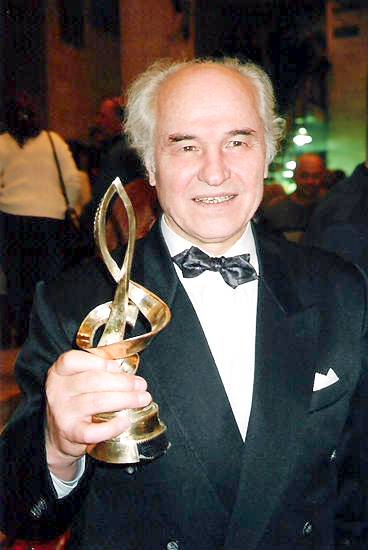 Евгений Дмитриевич Дога 1937 Молдавский советский композитор, педагог. Народный артист СССР (1987)- Здравствуйте, ребята! Что вы можете сказать о музыке, которая сейчас звучала? (Музыка замечательна, она была серьёзной и глубокой, звучала то спокойно, то взволнованно, она заставляла задуматься, она как будто звала куда-то вперёд.)- Прочитайте эпиграф к уроку. Как вы его понимаете?Запись на доске:«Печальна и чиста,Как жизнь людьми любима,Как жизнь, ты не проста,Как жизнь, непостижима, музыка».                                          К. КулиевСообщение темы урока- С сегодняшнего дня мы с вами будем подниматься на более высокую ступеньку понимания музыки. Тема этого учебного года особенная, мы будем говорить с вами о взаимодействии музыки с другими видами искусства.Я хочу задать вам вопрос: как вы думаете, каким образом можно изучать музыку? (Можно говорить о творчестве великих композиторов и исполнителей, о музыкальных произведениях, изучать нотную грамоту, играть на различных музыкальных инструментах, учиться петь.)Работа по теме урока1. Что такое музыка?- Давайте все же попробуем ответить на вопрос: что же такое музыка?Слово «музыка» (от греч. «musike» буквально - искусство муз) - вид искусства, который воздействует на человека через звуковые образы, отражающие его различные переживания и окружающую жизнь. Если говорить более просто и коротко, то музыка - это искусство звуков.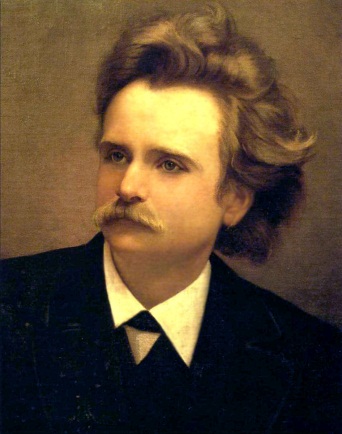 Эдвард Хагеруп Григ 1843 — 1907Норвежский композитор периода романтизма, музыкальный деятель, пианист, дирижёрСогласны ли вы с высказыванием великого норвежского композитора Эдварда Грига: «Слова иногда нуждаются в музыке, но музыка не нуждается ни в чём»? Для того чтобы ответить на данный вопрос, давайте обратимся к стр. 3 наших учебников. Прочитайте последние два абзаца.Учащиеся читают текст учебника.Да: потому что каждое искусство самоценно, оно говорит о своём на своём собственном языке, оно никогда не вторгается во владения другого искусства. Звук не может соперничать с цветом, как скульптура не соперничает со стихом, так же, как в природе воздух не соперничает с огнём. Само такое противопоставление кажется абсурдным. Каждая вещь на Земле самоценна и с этой точки зрения не нуждается ни в чем.Нет: потому что существует всеобщая связь явлений и ее законы непреложны. Так, для звучания мелодии требуется туго натянутая струна, а струна даёт выразительное звучание лишь в соприкосновении с деревом особой породы, обработанным специальным способом,- и все это находится уже далеко за пределами самой музыки. Так происходит и со всеми остальными вещами в мире: для чего-то требуются чернила и бумага, кисти и краски, для чего-то - течение рек и цветение лугов, и с этой точки зрения все нуждается во всем.- Итак, какой вывод мы можем сделать? (И да, и нет. Да, так как действительно каждая вещь на Земле самоценна. А нет - так как существует всеобщая связь вещей и явлений, которые пронизывают всё человеческое существование, времена, человеческие судьбы.)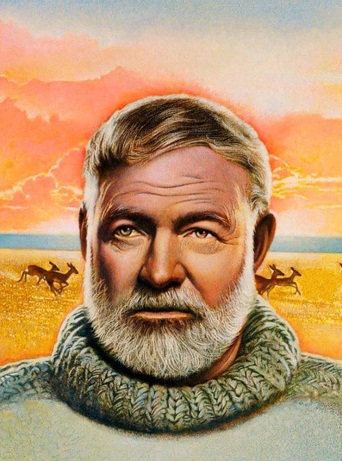 Эрнест Миллер Хемингуэй 1899  —  1961Американский писатель, журналист, лауреат Нобелевской премии по литературе 1954 годаВозьмём, к примеру, эпиграф к роману Эрнеста Хемингуэя «По ком звонит колокол», написанный поэтом эпохи Возрождения Джоном Донном, перевод звучит в прозе. «Нет человека, который был бы как Остров, сам по себе: каждый человек есть часть Материка, часть Суши; и если Волной снесёт в море береговой Утёс, меньше станет Европа, и также, если смоет край Мыса или разрушит Замок твой или Друга твоего; смерть каждого Человека умаляет и меня, ибо я един со всем Человечеством, а потому не спрашивай никогда, по ком звонит Колокол: он звонит по Тебе».А теперь перевернём страницу и прочитаем стихотворение Самуила Яковлевича Маршака «Гвоздь и подкова», после чего обсудим прочитанное.Учащиеся работают с учебником.С. Маршак. «Гвоздь и подкова» Не было гвоздя - подкова пропала.Не было подковы - лошадь захромала.Лошадь захромала - командир убит.Конница разбита, армия бежит.Враг вступает в город, пленных не щадя, ­Оттого, что в кузнице не было гвоздя!- Каким же образом была повержена в бегство целая армия? (Отсутствие гвоздя повлекло за собой последовательность событий, в результате которых армия потерпела поражение, то есть вот такая, казалось бы, мелочь, сыграла такую значимую роль.)Таким образом, можно сделать вывод о том, что в искусстве происходит то же самое. Нет ничего мелкого, незначительного, постороннего; открытие в одной области часто приводит к развитию и совершенствованию в другой. Здесь как нельзя лучше подходят строчки известной песни: «Ничто на Земле не проходит бесследно». Если каким-то образом выпадает какое-либо звено, происходит изменение во всей цепи событий.3. Вокально-хоровая работа- А сейчас я предлагаю вам прослушать одну очень интересную песню. (Песню исполняет учитель.)Продавец зонтиков (автор неизвестен)Этот город выдумал один художник,Люди в нём не знали что такое дождик,Даже не слыхали что такое зонтик.Маленькие люди жили в городе том.Лишь чудак какой-то, в старый плащ одетый,Продавал там зонтики зимой и летом.Людям всем казалось очень странно это,И со стариком был никто не знаком.Припев:Синий зонтик, красный зонтик,Чёрный зонтик, пёстрый зонтик.Господа, купите зонтик,Пригодиться может он.Были домики у них из пластилина,Из пустых коробочек автомашины,Не подозревая никакой кручины.Маленькие люди жили в городе том.Маленькие были у людей заботы -Шли они в кино или в театр с работы,Вечером в подъезде целовался кто-то,Все шутили и смеялись над стариком.Припев:Маленькое небо как-то раз промокло,В маленьких домишках задрожали стёкла.И пошёл стучать огромный дождь по крышам,И схватили насморк люди в городе том.Вспомнили тогда все о торговце старом,Бросились искать его по всем базарам.Но исчез торговец со своим товаром,И осталась в памяти лишь песня о нём.Припев:- Ребята, как бы вы назвали эту песню? («Зонтики», «Сказочный город», «Продавец зонтиков», «Игрушечный город», «Художник» и т.д.).- А каким образом эта песня перекликается с темой нашего урока? (Заслушиваются ответы учащихся.)- Не зря изначально художник придумал продавца зонтиков в этом сказочном городе. Не зная о существовании плохой погоды, живя и не задумываясь о том, что их ждёт в будущем, жители города считают чудаком того человека, который предупреждал их о том, что может случиться. И, в конце концов, мы приходим к выводу: именно отсутствие зонтиков привело к тому, что жители всего города впоследствии заболели.- Ребята, а как звучала эта песня? Какое у неё было настроение? (Песня прозвучала грустно, протяжно, минорно, нежно, ласково; припев - несколько веселей, более отрывисто; третий куплет звучал взволнованно, как бы передавая состояние природы и людей...)Далее учитель разучивает с учащимися первый куплет песни. Итог урока- Расскажите, как вы поняли, что мы будем изучать на уроках музыки в пятом классе? (Мы будем наблюдать, анализировать, сравнивать, сопоставлять, делать выводы, искать различного рода взаимосвязи музыки с другими видами искусств.)Правильно, мы будем учиться понимать то, что мир един, и будем говорить об этом с точки зрения музыки, так как музыка способна рассказать обо всём. Надо только научиться её слушать. Слушать музыку – это искусство, которому надо учиться. Хочется закончить этот урок словами замечательного русского композитора Дмитрия Дмитриевича Шостаковича: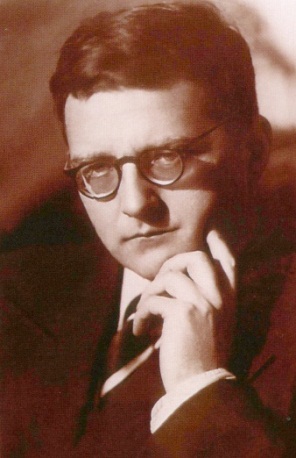 Дмитрий Дмитриевич Шостакович 1906—1975Советский композитор, пианист, педагог и общественный деятель. Народный артист СССР (1954), Герой социалистического труда (1966). Лауреат пяти Сталинских премий и одной Государственной премии СССР«Можно быть гениальным композитором, можно быть гениальным исполнителем, но можно быть и гениальным слушателем».4. Слушание песни «Музыка». Слова И. Исаковой, музыка Г. Струве. Я хочу увидеть музыку,Я хочу услышать музыку.Что такое это музыка?Расскажите мне скорей!Птичьи трели — это музыка,И капели — это музыка,Есть особенная музыкаВ тихом шелесте ветвей.Видишь, лист кленовый кружится,Тихо кружится под музыку,- Видишь, тучка в небе хмурится —Будет музыка дождя.И у ветра, и у солнышка,И у тучи, и у дождика,И у маленького зёрнышка —Тоже музыка своя.Я хочу увидеть музыку,Я хочу услышать музыку…- Что вы можете сказать о прослушанном произведении? (Ответы детей).В конце урока звучит «Сонет» Е. Доги.